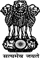 Acharya Brojendra Nath Seal CollegeCooch Behar, West Bengal, India, 736101(Accredited by NAAC with Grade “A”)Inter –College Poster Making CompetitionOrganized byDepartment of Political Sciencein collaboration withNSS UnitAcharya Brojendra Nath Seal College, Cooch BeharTHEME: India after 74Years of IndependenceDate: 15th August, 2021                                                                       Time: 9a.m to 12 NoonCompetition is open to all Undergraduate College Students.                            No registration fee is required to participate.Participants must have a valid E-mail Id to send the poster.Participant must submit their poster between 09 am to 12 noon on 15.08.2021.Participants can submit their poster only once (Maximum Half Chart Paper Size).Participants should write their Name, Department, Semester & Name of their college in the poster.All participants will get participant certificate.The organizing committee will declare the 1st, 2nd & 3rd rank holder’s name and issue rank e-certificate.                                       Poster submission Email Id: polscseminar21@gmail.com                                                           Organizing CommitteePatron: Dr. Nilay RayPrincipal, A.B.N.Seal College,Cooch Behar, West Bengal.Convenor: Sri Chandra Sekhar Pandit, Head, Department of Political Science , A.B.N.Seal C ollege, Cooch Behar     Advisor: Dr. Arijit  Chakraborty, Co-ordinator, IQAC, A.B.N.Seal CollegeCooch BeharJoint Convenor: Sri Shyamal Das, Department of Political Science, A.B.N.Seal College, Cooch BeharProf. Mrinal Kanti Basak, Secretary, Teacher’s Council, A.B.N.Seal CollegeCooch BeharOrganising Secretary: Smt. Shampa DuttaDepartment of Political Science, A.B.N.Seal College, Cooch BeharAssistant Secretary: Sri Hablu ChakrabortyDepartment of Political Science     &                Smt. Munmun Das, Department of Political Science, A.B.N.Seal College, Cooch BeharJoint Secretary: Sri Animesh MandalDepartment of Political Science, A.B.N.Seal CollegeCooch Behar